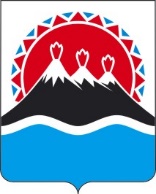 МИНИСТЕРСТВО ЖИЛИЩНО-КОММУНАЛЬНОГО ХОЗЯЙСТВА И ЭНЕРГЕТИКИКАМЧАТСКОГО КРАЯПРИКАЗПРИКАЗЫВАЮ:1. Внести в приложение № 1 к приказу Министерства жилищно-коммунального хозяйства и энергетики Камчатского края от 16.11.2015 № 559 «Об утверждении нормативов потребления коммунальной услуги по холодному водоснабжению при использовании земельного участка и надворных построек на территории Камчатского края» изменение, изложив его в редакции, согласно приложению к настоящему приказу.2. Настоящий приказ вступает в силу после дня его официального опубликования.Приложение к приказу Министерстважилищно-коммунального хозяйства и энергетики Камчатского края«Приложение №1 к приказу Министерства жилищно-коммунального хозяйства и энергетики Камчатского краяНормативы потребления коммунальной услуги по холодному водоснабжению при использовании земельного участка и надворных построек                                                                  на территории Камчатского краяПримечание:Водоснабжение (пополнение) открытых летних бассейнов (с июня по сентябрь) и закрытых бассейнов (круглогодично) из расчета куб.метр в месяц на 1 куб.метр бассейна следует определять в соответствии с СП 30.13330.2020. Свод правил. Внутренний водопровод и канализация зданий. СНиП 2.04.01-85*, утвержденного приказом Минстроя России от 30.12.2020 № 920/пр».[Дата регистрации] № [Номер документа]г. Петропавловск-КамчатскийО внесении изменений в приложение № 1 к приказу Министерства жилищно-коммунального хозяйства и энергетики Камчатского края от 16.11.2015 № 559 «Об утверждении нормативов потребления коммунальной услуги по холодному водоснабжению при использовании земельного участка и надворных построек на территории Камчатского края»Министр[горизонтальный штамп подписи 1]А.А. Питиримовот[REGDATESTAMP]№[REGNUMSTAMP]от16.11.2015AMP№559№ п/пНаправление использования коммунального ресурсаЕдиница измеренияНорматив потребления1.Полив земельного участкав период с июня по сентябрькуб.метр в месяц на кв. метр0,552.Полив земельного участка в период с мая по сентябрькуб.метр в месяц на кв. метр0,443.Водоснабжение и приготовление пищи для сельскохозяйственных животных:коровакуб. метр в месяц на голову животного2,13лошадькуб. метр в месяц на голову животного1,83свиньякуб. метр в месяц на голову животного1,83овцакуб. метр в месяц на голову животного0,21козакуб. метр в месяц на голову животного0,11уткакуб. метр в месяц на голову животного0,06гуськуб. метр в месяц на голову животного0,05курыкуб. метр в месяц на голову животного0,01индейкакуб. метр в месяц на голову животного0,02кроликкуб. метр в месяц на голову животного0,094.Водоснабжение иных надворных построек, в том числе гаража, теплиц (зимних садов), других объектов (круглогодично)куб. метр в месяц на человека0,475.Водоснабжение бань, саун, находящихся в доме/примыкающих к жилому дому и  (или) отдельно стоящих на общем с жилым домом земельном участке (круглогодично) куб. метр в месяц на человека3,95